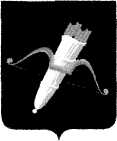 РОССИЙСКАЯ ФЕДЕРАЦИЯАДМИНИСТРАЦИЯ ГОРОДА АЧИНСКА КРАСНОЯРСКОГО КРАЯП О С Т А Н О В Л Е Н И Е15.07.2021                                        г. Ачинск                                                   212-пВ соответствии с Градостроительным кодексом РФ, Федеральным законом от 27.07.2010 № 210-ФЗ «Об организации предоставления государственных и муниципальных услуг», Федеральным законом от 06.10.2003 № 131-ФЗ «Об общих принципах организации местного самоуправления в Российской Федерации», постановлением Администрации   г. Ачинска от 04.03.2013 № 083-п  «Об утверждении Порядка разработки и утверждения административных регламентов предоставления муниципальных услуг (исполнения муниципальных функций)», руководствуясь статьями 36, 40, 55, 57 Устава города Ачинска,ПОСТАНОВЛЯЮ:1. Внести изменения в приложение к постановлению администрации города Ачинска от 01.02.2016 № 047-п «Об утверждении административного регламента «Предоставление разрешения на условно разрешенный вид использования земельного участка или объекта капитального строительства» (в ред. от 18.11.2016 № 416-п, от 10.08.2018 № 253-п, от 17.06.2019 № 209-п, от 18.05.2020 № 142-п, от 29.10.2020 № 268-п) следующего содержания:1.1. По тексту словосочетание «постановления Главы» читать «постановления администрации города Ачинска».2. Контроль исполнения постановления возложить на первого заместителя Главы города Ачинска С.М. Мачехина.3. Опубликовать постановление в газете «Ачинская газета» и разместить на официальном сайте органов местного самоуправления города Ачинска: www.adm-achinsk.ru.4. Постановление вступает в силу в день, следующий за днем его официального опубликования.Глава города Ачинска                                                                         А.Ю. ТокаревО внесении изменений в постановление администрации города Ачинска от 01.02.2016 № 047-п 